Medical Documentation Guidelines for Academic Adjustments 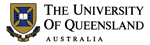 Students requesting services from the Disability Unit must be actively enrolled in an award course at the University of Queensland and must have a disability defined in accordance with the Disability Discrimination Act 1992Students requiring academic adjustments are required to provide diagnostic evidence of the disability or condition that requires these adjustments. The student should provide relevant, current documentation on letterhead from a qualified professional who has comprehensive training and experience in the particular field of disability or health profession e.g. medical specialist, psychiatrist, general practitioner, educational psychologist. It is not appropriate for students to provide documentation from professionals who are members of their family or where there is a personal or business relationship.Once documentation has been prepared, students should arrange a consultation with a disability adviser, who will negotiate possible adjustments according to the nature and impact of the disability on academic requirements. The University's request for this information is in compliance with the minimum standards and operational guidelines as outlined in the 'Students with Disabilities: Code of Practice for Australian Tertiary Institutions (1998) '.F8 ’An institution requires students where necessary to demonstrate or supply certification of the functional limitations of their disability as a basis for requesting reasonable adjustments '.Conditions that may warrant academic adjustmentsRequired documentationValidity of document when dates are not stated Physical ImpairmentPhysical ImpairmentPhysical ImpairmentMobility Impairment Can include conditions that affect walking and movementDexterity Impairment Can include conditions that affect fine and gross motor skills, particularly with writing and typingAppropriate professional: general practitioner or specialist Documentation should include:A clear statement of the condition including diagnosis, present symptoms and whether the condition is mild, moderate or severe in nature.A statement indicating whether the condition is permanent, short-term or if the disability needs to be reassessed after a period of time by the treating practitioner (e.g. every 6 months, yearly).The functional impact of the disability on the student's ability to meet academic requirements within the university context.Suggestions that may act as a guideline for equitable academic adjustments. Review Date for non-permanent conditionsFor short term illnesses, as indicated by the document or at the end of every semester.For permanent conditions, medical documentation is provided only once, unless new significant adjustments are required.Developmental DisorderDevelopmental DisorderDevelopmental DisorderLearning DisorderCan include Dyslexia, difficulties with input, integration, storage and/or output of informationAttention DisorderCan include Attention Deficit Disorder and Attention Deficit Hyperactive DisorderCognitive DisorderCan include low IQ or Diagnosed Intellectual DisabilityAutism Spectrum Disordercan include Autism and Asperger SyndromeAppropriate professional for learning and cognitive disorders: educational psychologist with training and experience in testing for learning and cognitive disabilities. Documentation on letterhead should include:The name and credentials of the Psychologist, including the date of the testing.Standardised assessment of current levels of aptitude, achievement and information processing.Clear and specific evidence and identification of a learning disability. Individual 'learning styles' and 'learning differences’ do not constitute a learning disability.Actual test scores and interpretation of these results.Evidence of comprehensive age-appropriate testing – minimum age of 17.A comprehensive diagnostic interview that includes academic, developmental, family, and psychosocial history.A statement of the strengths and weaknesses that will affect the student's ability to meet academic demands and recommendations relevant to the university environment. Recommendations should be based on objective evidence of limitations in learning and supported by test results.Suggestions that may act as a guideline equitable academic adjustments.Appropriate professional for attention and autism spectrum disorders: registered psychologist, psychiatrist or general practitioners Documentation should include:A clear statement of the condition, including diagnosis present symptoms and whether the condition is mild, moderate or severe in nature.Relevant medical information on letterhead relating to the impact of the disability or condition on the student's ability to meet academic requirements within the university context.If a learning disability exists with another disability, and the student requires accommodations for both disabilities, then diagnostic evidence of all disabilities must be included in the report(s).Suggestions that may act as a guideline for Disability Advisers to negotiate suitable academic adjustments for this studentDocumentation is provided only once, unless new significant adjustments are required.Learning DisorderCan include Dyslexia, difficulties with input, integration, storage and/or output of informationAttention DisorderCan include Attention Deficit Disorder and Attention Deficit Hyperactive DisorderCognitive DisorderCan include low IQ or Diagnosed Intellectual DisabilityAutism Spectrum Disordercan include Autism and Asperger SyndromeAppropriate professional for learning and cognitive disorders: educational psychologist with training and experience in testing for learning and cognitive disabilities. Documentation on letterhead should include:The name and credentials of the Psychologist, including the date of the testing.Standardised assessment of current levels of aptitude, achievement and information processing.Clear and specific evidence and identification of a learning disability. Individual 'learning styles' and 'learning differences’ do not constitute a learning disability.Actual test scores and interpretation of these results.Evidence of comprehensive age-appropriate testing – minimum age of 17.A comprehensive diagnostic interview that includes academic, developmental, family, and psychosocial history.A statement of the strengths and weaknesses that will affect the student's ability to meet academic demands and recommendations relevant to the university environment. Recommendations should be based on objective evidence of limitations in learning and supported by test results.Suggestions that may act as a guideline equitable academic adjustments.Appropriate professional for attention and autism spectrum disorders: registered psychologist, psychiatrist or general practitioners Documentation should include:A clear statement of the condition, including diagnosis present symptoms and whether the condition is mild, moderate or severe in nature.Relevant medical information on letterhead relating to the impact of the disability or condition on the student's ability to meet academic requirements within the university context.If a learning disability exists with another disability, and the student requires accommodations for both disabilities, then diagnostic evidence of all disabilities must be included in the report(s).Suggestions that may act as a guideline for Disability Advisers to negotiate suitable academic adjustments for this studentDocumentation is provided only once, unless new significant adjustments are required.Sensory ImpairmentSensory ImpairmentSensory ImpairmentVisual Impairmentcan include stable, progressive or degenerative sight conditionsHearing impairmentcan include stable, progressive or degenerative auditory conditionsSpeech Impairmentcan include vocal conditions, stutters and mutismAppropriate professional for visual impairment: ophthalmologist Documentation should include:The type of visual impairment including the amount of residual vision present and whether the impairment is permanent, fluctuating or short-term.Relevant medical information relating to the functional impact of the disability on the student's ability to meet academic requirements within the university context.Suggestions that may act as a guideline for equitable academic adjustments. Appropriate professional for hearing impairment: audiologist Documentation should include:The amount and type of hearing loss and whether the impairment is permanent, fluctuating, or short-term.The functional impact of the impairment on the student's functioning in the university environment (e.g. the need for assistive technology, AUSLAN Interpreters).Suggestions that may act as a guideline for equitable academic adjustments. Appropriate professional for speech impairment: speech therapist, general practitioner or specialistDocumentation should include:The type of speech impairment, symptoms and whether the condition is permanent, short-term or if the disability needs to be reassessed after a period of time by the treating practitioner (e.g. every 6 months, yearly).The functional impact of the disability on the student's ability to meet academic requirements within the university context.Suggestions that may act as a guideline for equitable academic adjustments. For short term impairments, as indicated by the document or at the end of every semester.For permanent conditions, medical documentation is provided only once, unless new significant adjustments are required.Mental Health DisorderMental Health DisorderMental Health DisorderMood Disordercan include Major Depressive Disorder, Clinical Depression and Bipolar DisorderAnxiety Disordercan include Generalised Anxiety Disorder, Panic Disorder, Social Phobia, Obsessive Compulsive Disorder and Post Traumatic Stress DisorderEating Disorder Can include Anorexia Nervosa and Bulimia NervosaSleep Disorder Can include Insomnia, Hypersomnia and NarcolepsyPsychotic Disorder Can include Schizophrenia and Schizoaffective DisorderAppropriate professional: registered psychologist, psychiatrist or general practitionerDocumentation should include:A clear statement of the condition including diagnosis, present symptoms and whether the condition is mild, moderate or severe in nature.A statement indicating whether the condition is fluctuating, constant, improving, degenerating.The functional impact of the disability on the student's ability to meet academic requirements within the university context.Suggestions that may act as a guideline for equitable academic adjustments. Review Date must be included12 months maximum for new diagnosis.18 months maximum for existing conditions.For complex Mental Illness that is unlikely to change e.g. Schitzophrenia, OCD or multiple diagnosis -  a case review can be arranged between the DA and TL to discuss waving the review requirements on a case by case basisNeurological ImpairmentNeurological ImpairmentNeurological ImpairmentNeurological Impairment can include conditions that affect the nervous system such as Cerebral Palsy, Stroke, Parkinson's Disease, Spinocerebellar Ataxia, Multiple Sclerosis, Acquired Brain Injury and MigraineAppropriate professional: neurologist, neurophysiologist or general practitionerDocumentation should include:A clear statement of the condition including diagnosis, present symptoms and whether the condition is mild, moderate or severe in nature.A statement indicating whether the condition is fluctuating, constant, improving, degenerating.The functional impact of the disability on the student's ability to meet academic requirements within the university context.Suggestions that may act as a guideline for equitable academic adjustments.For short term illnesses, as indicated by the document or at the end of every semester.For permanent conditions, medical documentation is provided only once, unless new significant adjustments are required.Other DisabilityOther DisabilityOther DisabilityOther Disability can include medical conditions that are stable, progressive or fluctuating in nature and not otherwise categorised such as Severe Eczema, Arthritis and Chronic PainAppropriate professional: general practitioner or specialist Documentation should include:A clear statement of the condition including diagnosis, present symptoms and whether the condition is mild, moderate or severe in nature.A statement indicating whether the condition is fluctuating, constant, improving, degenerating.The functional impact of the disability on the student's ability to meet academic requirements within the university context.Suggestions that may act as a guideline for equitable academic adjustmentsReview date For short term illnesses, as indicated by the document or at the end of every semester - Review date must be provided on documentation where condition is not indicated as permanentFor permanent conditions, medical documentation is provided only once, unless new significant adjustments are required.Mental Health Issues – non-diagnosed- Mental health symptoms – un-diagnosed-  Aggravated stress levels/ anxiety due to build-up of stressful life eventsAppropriate professional: general practitioner, psychologist or psychiatristDocumentation should include:A clear statement of the condition including present symptoms and whether the condition is mild, moderate or severe in nature.A statement indicating whether the condition is fluctuating, constant, improving, degenerating.The functional impact of the disability on the student's ability to meet academic requirements within the university context.Suggestions that may act as a guideline for equitable academic adjustmentsReview dateFor short term illnesses, as indicated by the document or at the end of every semester.A condition would not be categorized as permanent if it has not reached a diagnosis stage yet – Review date must be provided on documentation 